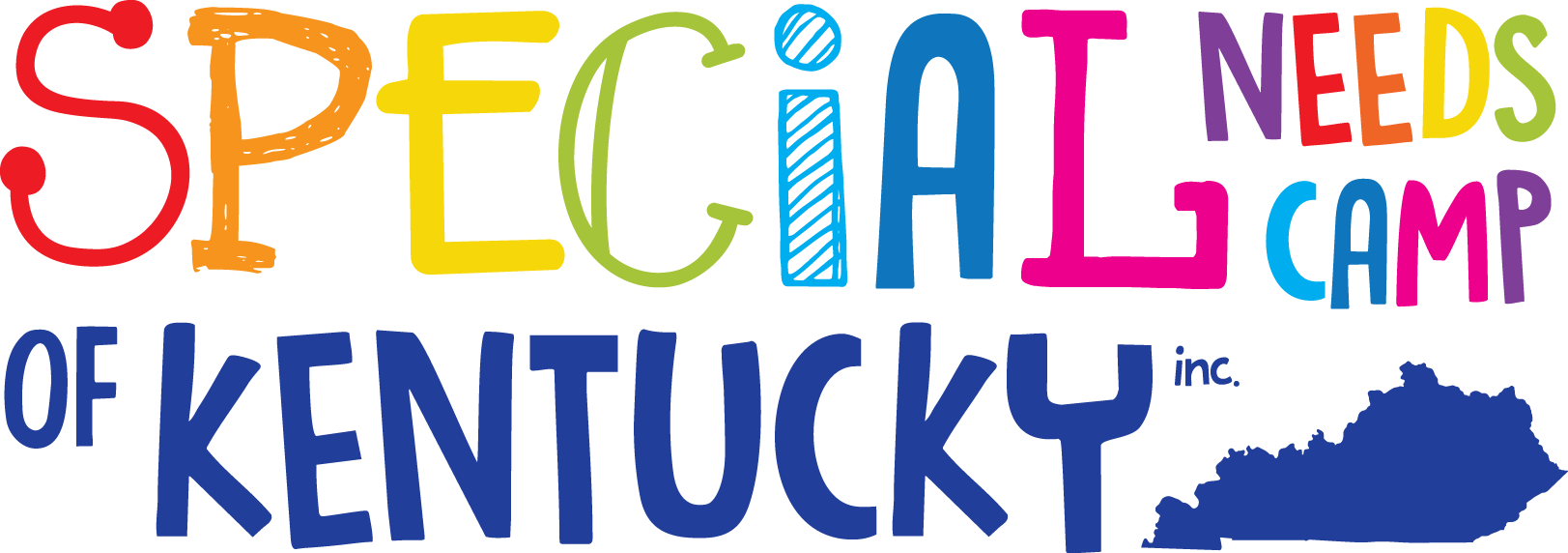 Who is it for?Individuals, who are 13 years old and up with intellectual disabilities.What is it?An annual, week-long summer camp in Eastern Kentucky. Accepted campers will participate in a wide array of exciting activities and events during camp. When is it?June 20th thru 24th, 2022Where is it?Owingsville Emmanuel Center 19 Water St., Owingsville, KY 40360Campers and volunteers are encouraged to apply now!  Donations are needed and graciously accepted!  SNCKI is a 501(c)3 non-profit organization entirely funded by donations. To donate or apply, please contact us via any of the following ways:PO BOX 875Owingsville, KY 40360 (606) 336-0326Website: www.specialneedscamp.org